附件二：宜春职业技术学院2020年面向社会公开招聘全日制硕士研究生考试疫情防控须知根据新冠肺炎疫情常态化防控要求，为确保本次公开招聘考试安全有序开展，请参加我校公开招聘考试的考生认真阅读以下内容，并按照新冠肺炎疫情防控要求做好相关工作。一、考试前准备1.做好个人防护，自备医用口罩两个以上。2.做好健康排查，考前14天每日上报健康信息。3.做好自我隔离，考前14天不前往疫情严重地区。4.考生须提前两周完成本人宜码通（见底部）的申领，信息务必真实准确，并在考前避免有违健康、防疫的一切活动。入场考试前，须接受宜码通核验、检测体温等程序。5. 考前来自境外、疫情重点地区（吉林省吉林市的丰满区、船营区和昌邑区）的考生须提供近7日内的新冠肺炎核酸检测及新冠肺炎抗体IgM、IgG检测报告,如无上述检测报告或者检测报告时间超过7日的，不得进入校区参加考试。二、考试途中1.乘坐火车、汽车等公共交通工具，请全程佩戴口罩并尽量减少接触交通工具的公共物品和部位。2.旅途中应留意周围旅客健康状况，避免与可疑症状人员近距离接触，与其他出行者保持适当距离，尽量避免交流。3.在车站、机场等场所主动配合体温监测，尽量减少滞留时间。4.旅途中请勿用手接触口、鼻、眼等部位。5.到达目的地时配合测量体温和信息核验。6.旅途中如需去医疗机构就诊时，应主动告诉医生相关疾病流行地区的旅行居住史，配合医生开展相关调查；记录返程途中的车次（航班）和座位号、出租车（公交车）车牌号，妥善留存机票、车票备查。三、考试期间1.考生须在7：00——7：40之间到达考点学校大门口，入校时佩戴口罩配合安保人员管理，逐一查验“宜码通”、“通信大数据行程卡”，测量体温。体温正常的，且“宜码通”显示为绿码的，无相关症状（干咳、乏力、咽痛、腹泻等）要求，方可由指定路线进入考场区域。等候时，要求每位人员保持间隔为1米以上的安全距离。2.入校后请按照指引有序前往考区，避免人群聚集。3.考生入考场前，出示考试准考证及本人身份证等有效考试证件，在核对身份证件时，考生应摘下口罩，并尽量缩短时间，以便工作人员确认是否为其本人。4.考生须服从现场工作人员安排，考生之间相隔1米以上，全程不得扎堆聚集，考试结束后立即离场，不得在考场逗留。5.考场走廊外设置考生物品放置处，集中存放考生物品和手机，杜绝考生将个人物品带入考场，防范因考生个人物品带来的感染风险。6.考试期间全程佩戴口罩，如出现发热、乏力、干咳等症状，立即报告监考老师。7.考试结束后考生须服从现场工作人员安排，按照指定路线有序离场，考生有序分批次离场，不得在考场逗留。　8.考生应高度重视交通、住宿、饮食安全和自我防疫保护，并自觉服从考点学校疫情防控工作规定和要求。根据疫情防控要求，除考生本人外其他人员一律不得进入考点。四、注意事项1.在进入考点大门时，如遇考生发热的、“宜码通”扫码为黄码及红码的、前往过疫情重点地区但未提供核酸检测阴性报告的、不戴口罩的、体温连续三次测量≥37.3℃以上的，禁止进入考点校门，并直接劝离。2.在考试过程中，考生如体温连续三次测量≥37.3℃以上，将被迅速转移到隔离考场区域并及时拨打120求助。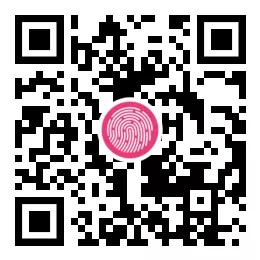 宜春职业技术学院2020年6月6日宜码通